『ガルトゥング紛争解決学入門』抄読会の御案内　待望の翻訳『ガルトゥング紛争解決学入門～コンフリクト・ワークへの招待』が2014年9月に法律文化社から出版されました。　これまで、ガルトゥングの紛争解決理論については、幾つも翻訳が出ています。しかし、多様な紛争解決事例をミクロからマクロレベルまで、体系的かつ具体的に紹介した本は、これが初めてではないかと思います。　そこで、紛争解決に関心のある方も、今実践している方も一緒に、この本を読んで学び合っていきたいと思っています。興味のある方は、初心者・ベテランにかかわらず、どうぞ御参加ください。　日時と場所は以下の通りです。日時：2015年9月4日(金曜日)　19時から21時位まで場所：ニューステートメナー、13階、1312号室渋谷区代々木2-23-1 (JR新宿駅南口、徒歩5・6分)連絡先　松本 孚　Tel/Fax　03-3706-6850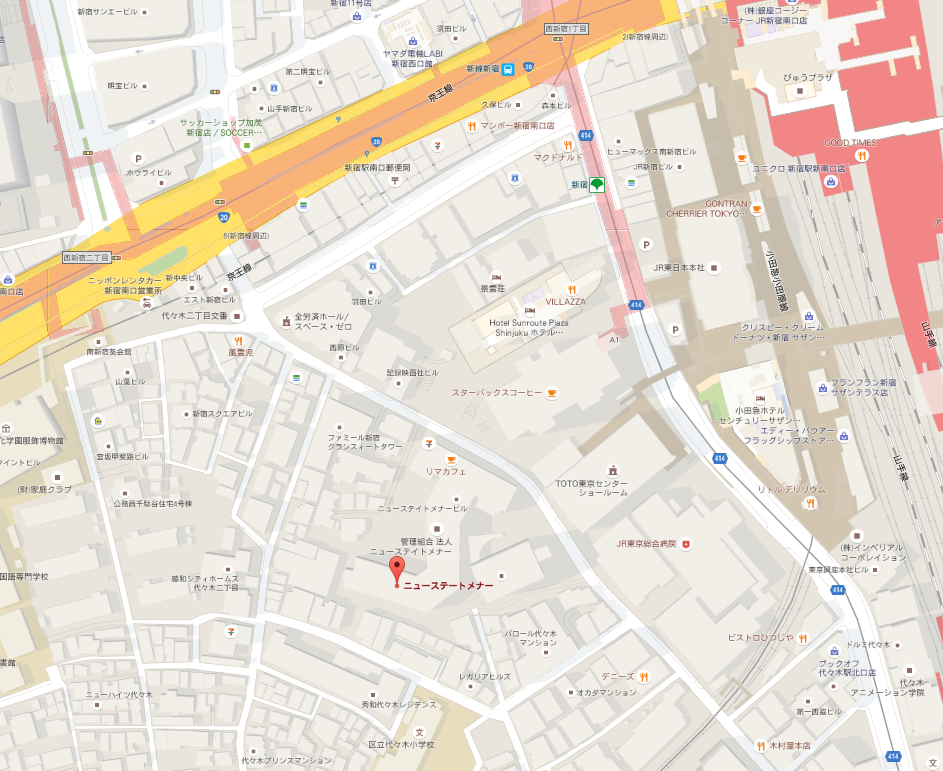 